     Volume 2  Issue 2							         March/ April 2020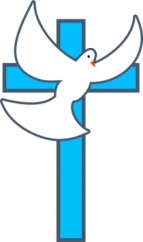                    God is spirit and those who worship Him             must worship in spirit and truth.                                John: 4:24SPRING IN NEVADADid you know that Nevada is the driest state in the nation with only 9.5 inches of water per year?   We are a state of extremes in geography and climate mostly because our state is located in the middle of the Great Basin which is home to some of the most famous deserts in the country including the Mojave Desert.  Most of the water in the Great Basin remains there, either evaporating or sinking underground, never going outside its borders or flowing into a larger body of water. Our high elevations are home to mountain lions, mountain goats, coyotes, bobcats, and deer.  Around Pahrump, we see Jack rabbits and cottontails.  When it rains, about 2,000 species of wildflowers grow across the state, as well as Joshua trees, yucca, mesquite, cacti and sagebrush.
“He changes a wilderness  into a  pool of water,   And a dry land into springs of water.”            Psalm 107:35                                                       …………………………………………………………………………………………………………………Desert Church of Christ Contact Information:      2360 East Calvada Blvd., Unit C, Pahrump, NV  89048                    Mailing address:                                                         P.O. Box 1956,   Pahrump, NV  89041	                                                                             Phone:  (775) 751-1045    Website:  www.desertchurchofchrist.org      	                                                         Email:desertcoc@desertchurchofchrist.orgSchedule of Services:  Sunday: 	 AM Bible Class 10:00 am      Morning Worship 11:00 am    Evening Worship     5:00 pm                                           Tuesday:  Ladies Bible Class 1:00 pm	                   Wednesday:  Midweek Bible Study 6:00 pm   THINGS TO MAKE YOU THINK    March is named after “Mars,” the Roman god of war.   It’s the first month of spring in the Northern Hemisphere (North America, Europe, Asia and part of Africa) and the first month of fall/autumn in the Southern Hemisphere (South America, part of Africa and Oceania).  March’s birth stone is the aquamarine which represents courage.  The daffodil is the birth flower of March and  as the national  flower of  Wales is worn on St.  David’s Day (March 1st).  April is associated with the goddess Venus  and perhaps from the verb “aperie” (to open) referring to the budding of trees and  flowers. The diamond is the birth stone of April.  Its birth flower is either the daisy or sweet pea. RECIPES FROM THE HEARTHere’s an easy recipe just in time for spring!CLARAMAE’S JELLO SALADIngredients:		1	Large package of Jello (orange) 1	Large container of  Kool  Whip1	Large container  of  cottage  cheese1	Large can of mandarin oranges, drain and reserve	 juice1	Can of crushed pineapple,  drain and reserve juiceMix Jello using 2 cups of boiling hot water until dissolved. Then add the 2 cups of cold juice you have reserved (add cold water if drained  juice doesn’t equal 2 cups).  Mix remainder of ingredients until blended.  Refrigerate until firm.  Fluff before serving. You can experiment using cherry or strawberry Jello as well.     “Listen, listen to me, and eat what is good, and you will delight in the richest of fare.”Isaiah 55:2b>>>>>>>>>>>>>>>>>>>>>>>>>>>>>>>>>>>>>>>>>>>>>>>>>>>>>>>>>>FAMILY AND FRIENDS DAY            Saturday, March 8th and Saturday, April 25thPlease join us on Family and Friends Day (see dates above) at 12:00 noon for a pot-luck at Desert Church of Christ.  We’d like to meet and greet our neighbors.  Appetizers, entrees, snacks, dessert and soft drinks are provided by the church.  Come and visit us for food, fellowship and games.  Please RSVP to the church at (775) 751-1045.  All are welcome!